AanmeldformulierKinderen kunnen worden ingeschreven vanaf 8 jaar.Ten behoeve van het paardenbestand geldt voor ruiters een maximumgewicht van 90 kg.Ruiters dienen uiterlijk 30 minuten voor de les aanwezig te zijn.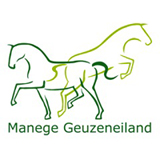 Voornaam꞉		M / VAchternaam꞉		Adres:		Postcode + Woonplaats:		E-mailadres:		Geboortedatum:		Telefoonnummer:		Noodnummer bij ongevallen:		Heeft u (uw kind) rijervaring?	Ja / Nee	Zo ja, hoelang?	Datum aanmelding:		Voorkeursdagen en -tijden:	Deze staan vermeld op www.manege-geuzeneiland.nl(minimaal 2 opties aangeven)	Keuze 1: 		Keuze 2: 		Overige: 	Met het invullen van dit formulier geeft u toestemming dat uw persoonsgegevens worden verwerkt in overeenstemming met de privacyregels van Stichting Manege Geuzeneiland. De privacyverklaring van de manege is terug te vinden in de kantine en op de website. Met het inschrijven op de manege schrijft u zich in voor het ontvangen van het clubblad, De Paardensprongen.